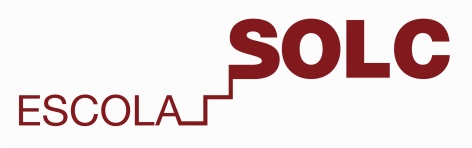 AUTORITZACIÓ RECOLLIDA ALUMNATJo _________________________________________________________, com a mare/pare de l’alumne/a ___________________________________ de la classe de __________AUTORITZO la següent relació de persones a recollir el meu fill/a a l’Escola (i que no són pare, mare o tutor legal): ........................................................................	DNI ............................................................................................................	DNI ............................................................................................................	DNI ............................................................................................................	DNI ............................................................................................................	DNI ....................................Signatura del pare/mare o tutor/a:................................., ........ de .......................... de ...............